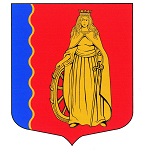 МУНИЦИПАЛЬНОЕ ОБРАЗОВАНИЕ«МУРИНСКОЕ ГОРОДСКОЕ ПОСЕЛЕНИЕ»ВСЕВОЛОЖСКОГО МУНИЦИПАЛЬНОГО РАЙОНАЛЕНИНГРАДСКОЙ ОБЛАСТИАДМИНИСТРАЦИЯПОСТАНОВЛЕНИЕ  25.12.2023                                                                                                        № 486          г. МуриноВ соответствии с Федеральным законом от 10 декабря 1995 года № 196-ФЗ «О безопасности дорожного движения», Федеральным законом от 6 октября 2003 года № 131-ФЗ «Об общих принципах организации местного самоуправления в Российской Федерации» и Федеральным законом от 13 июля 2015 года № 220 - ФЗ «Об организации регулярных перевозок пассажиров и багажа автомобильным транспортом и городским наземным электрическим транспортом в Российской Федерации и о внесении изменений в отдельные законодательные акты Российской Федерации», решением совета депутатов муниципального образования «Муринское сельское поселение» Всеволожского муниципального района Ленинградской области от 17 февраля 2016 № 05 «О назначении уполномоченного органа по организации регулярных перевозок пассажиров в границах муниципального образования «Муринское сельское поселение» Всеволожского муниципального района Ленинградской области», Уставом муниципального образования «Муринское городское поселение» Всеволожского муниципального района Ленинградской области, администрация муниципального образования «Муринское городское поселение» Всеволожского муниципального района Ленинградской областиПОСТАНОВЛЯЕТ:1. Утвердить настоящее Положение о постоянно действующей комиссии по обследованию муниципальных маршрутов регулярных перевозок пассажиров и багажа автомобильным транспортом в муниципальном образовании «Муринское городское поселение» Всеволожского муниципального района Ленинградской области согласно Приложения № 1 к настоящему постановлению.2. Утвердить Состав постоянно действующей комиссии по обследованию муниципальных маршрутов регулярных перевозок пассажиров и багажа автомобильным транспортом в муниципальном образовании «Муринское городское поселение» Всеволожского муниципального района Ленинградской области, согласно Приложения № 2 к настоящему постановлению. 3. Утвердить форму Акта обследования маршрута, согласно Приложения № 3 к настоящему постановлению.4. Опубликовать настоящее постановление на официальном сайте администрации муниципального образования «Муринское городское поселение» Всеволожского муниципального района Ленинградской области в сети «Интернет».5. Настоящее постановление вступает в силу со дня его подписания.6. Контроль за исполнением настоящего постановления возложить на заместителя главы администрации – начальника отдела экономики, УМИ, предпринимательства и потребительского рынка Опополя А.В.Глава администрации																																															        																																																																																																												А.Ю. Белов					                 Приложение № 1к постановлению администрации муниципального образования «Муринское городское поселение» Всеволожского муниципального района Ленинградской области от 25.12.2023 № 486Положение о постоянно действующей комиссии по обследованиюмуниципальных маршрутов регулярных перевозок пассажирови багажа автомобильным транспортом в муниципальном образовании «Муринское городское поселение» Всеволожского муниципального района Ленинградской области1. Общие положения1.1. Настоящее Положение определяет порядок работы комиссии по обследованию муниципальных маршрутов регулярных перевозок пассажиров и багажа автомобильным транспортом в муниципальном образовании «Муринское городское поселение» Всеволожского муниципального района Ленинградской области (далее – Комиссия), создаваемой с целью оценки соответствия технического состояния и уровня содержания автомобильных дорог, искусственных сооружений требованиям безопасности дорожного движения и общей оценки возможности осуществления автобусных перевозок. 1.2. Комиссия осуществляет свою деятельность на основании Федерального закона от 10 декабря 1995 года № 196-ФЗ «О безопасности дорожного движения», Федерального закона от 6 октября 2003 года № 131- ФЗ «Об общих принципах организации местного самоуправления в Российской Федерации» и Федерального закона от 13 июля 2015 года № 220 - ФЗ «Об организации регулярных перевозок пассажиров и багажа автомобильным транспортом и городским наземным электрическим транспортом в Российской Федерации и о внесении изменений в отдельные законодательные акты Российской Федерации», Устава муниципального образования «Муринское городское поселение» Всеволожского муниципального района Ленинградской области, других нормативных правовых актов, действующих в сфере обеспечения безопасности дорожного движения и настоящего Положения о Комиссии. 2. Задачи Комиссии2.1. Комиссия с целью оценки соответствия технического состояния и уровня содержания автомобильных дорог, искусственных сооружений требованиям безопасности дорожного движения производит обследование муниципальных маршрутов регулярных перевозок пассажиров и багажа (далее - маршруты) перед их открытием и в процессе эксплуатации не реже двух раз в год (к осенне-зимнему и весенне-летнему периодам). 2.2. Комиссия в соответствии с возложенными на нее задачами определяет соответствие маршрутов требованиям безопасности дорожного движения на основании: информации о маршруте, представленной организациями, осуществляющими перевозку на обследуемом маршруте; данных о дорожных условиях на маршруте (параметрах и состоянии проезжей части, обочин, элементах плана и профиля дороги, интенсивности и составе движения, состоянии искусственных дорожных сооружений, наличии средств организации движения и др.), представляемых дорожными, коммунальными и другими организациями, в ведении которых находятся дороги, искусственные сооружения и т.д.; сведений о местах концентрации дорожно-транспортных происшествий, их причинах, представляемых органами Государственной инспекции безопасности дорожного движения; непосредственного обследования путем визуального осмотра и инструментальных измерений в процессе проведения контрольных проездов по маршруту. 3. Права и обязанности КомиссииКомиссия имеет право:3.1. Запрашивать в установленном порядке необходимую для работы информацию от: автотранспортных предприятий всех форм собственности, осуществляющих деятельность, связанную с перевозкой пассажиров на муниципальных автобусных маршрутах;организаций и учреждений всех форм собственности, осуществляющих деятельность, связанную с содержанием, реконструкцией, ремонтом автомобильных дорог, а также расположенных на маршрутах пассажирских перевозок искусственных сооружений, технических средств организации дорожного движения, установкой и эксплуатацией в непосредственной близости от автомобильных дорог общего пользования рекламных и иных сооружений, способных повлиять на безопасность перевозок пассажиров автомобильным транспортом; отделения ОГИБДД ОМВД России по Всеволожскому району Ленинградской области. 3.2. Привлекать специалистов администрации муниципального образования «Муринское городское поселение» Всеволожского муниципального района Ленинградской области для изучения вопросов по обеспечению безопасности дорожного движения и участия в работе Комиссии. 3.3. Привлекать к участию в работе Комиссии представителей автотранспортных предприятий и дорожно-эксплуатационных служб. 3.4. Вносить предложения в соответствующие организации по устранению недостатков в состоянии, оборудовании и содержании автомобильных дорог. 3.5. Давать заключения о возможности (невозможно) открытия маршрута, соответствия (не соответствия) действующего автобусного маршрута требованиям безопасности дорожного движения. 3.6. Комиссия обязана: 3.6.1. Составить акт обследования дорожных условий на регулярных автобусных маршрутах, проходящих по территории муниципального образования (далее - акт); 3.6.2. Требовать и контролировать выполнение работ по устранению выявленных недостатков. 3.7. Руководство деятельностью комиссии осуществляет ее председатель, в компетенцию которого входят: ведение заседаний комиссии; принятие решения о проведении заседания комиссии при возникновении необходимости безотлагательного рассмотрения вопросов, относящихся к ее полномочиям; представление комиссии вопросов, относящихся к ее полномочиям. В отсутствии председателя его функции выполняет заместитель председателя Комиссии. 3.8. Секретарь комиссии: 3.8.1. Ведет рабочую документацию комиссии, оповещает ее членов и приглашенных лиц о сроках проведения обследования; 3.8.2. Обеспечивает оформление акта; 3.8.3. Направляет в организации, учреждения и предприятия копии актов обследования маршрутов и иную необходимую документацию. 3.9. Заседание комиссии считается правомочным, если на нем присутствует не менее 2/3 ее членов. Решение комиссии считается принятым, если за него проголосовало большинство присутствующих на заседании членов комиссии. 4. Организация работы Комиссии4.1. Обследование предлагаемого к открытию маршрута регулярных перевозок проводится Комиссией в течение 20 рабочих дней с даты подачи заявления от заинтересованного лица. 4.2. Обследование дорожных условий на регулярных автобусных маршрутах, проходящих по территории муниципального образования «Муринское городское поселение» Всеволожского муниципального района Ленинградской области, осуществляется в соответствии с графиком, утвержденным председателем комиссии. 5. Порядок проведения обследования5.1. Обследование предлагаемого к открытию маршрута регулярных перевозок, обследование дорожных условий на регулярных автобусных маршрутах, проходящих по территории муниципального образования «Муринское городское поселение» Всеволожского муниципального района Ленинградской области, осуществляется путем визуального осмотра в процессе проведения контрольных выездов по маршруту с учетом анализа информации, полученной от владельцев автобусов, дорожных и других организаций, в ведении которых находятся дороги, искусственные сооружения, железнодорожные переезды, информации отделения ОГИБДД ОМВД России по Всеволожскому району Ленинградской области, других служб о местах концентрации дорожно-транспортных происшествий, их причинах. 5.2. В ходе обследования дорожных условий проверяется также выполнение мероприятий, предусмотренных по результатам предыдущего обследования дорожных условий на регулярных автобусных маршрутах. Устанавливаются причины невыполнения намеченных ранее работ. 5.3. Выявленные в ходе обследования дорожных условий недостатки в техническом состоянии, оборудовании, содержании дорог, улиц, искусственных сооружений заносятся в Акт обследования маршрута. 6. Оформление результатов обследования6.1. По результатам обследования маршрута Комиссией принимается решение, которое оформляется в виде акта обследования маршрута. 6.2. В составленном акте обследования маршрута Комиссией делается заключение о соответствии (не соответствии) безопасности дорожного движения действующих автобусных маршрутов и о возможности (невозможности) открытия маршрута регулярных перевозок. 6.3. Комиссия делает заключение о невозможности открытия маршрута в следующих случаях: если в письменном заявлении представлены сведения, содержащие недостоверную информацию; если открываемый маршрут не соответствует требованиям безопасных условий перевозок пассажиров и багажа автобусами. 6.4. Решение Комиссии принимается простым большинством голосов ее членов, присутствующих на обследовании маршрута, и заносится в акт обследования маршрута, который подписывается присутствующими на обследовании членами Комиссии. 6.5. Оформление акта обследования маршрута осуществляется в течение четырех рабочих дней с даты окончания обследования маршрута. 6.6. В случае выявления несоответствия дорожных условий требованиям безопасности движения в акте отражаются предложения Комиссии о проведении неотложных и перспективных мероприятий, направленных на улучшение условий безопасности движения и предупреждение дорожно-транспортных происшествий на автобусном маршруте. 6.7. Копии акта направляются: в организации, представленные в Комиссии; в дорожно-эксплуатационные и другие организации, в ведении которых находятся дороги, искусственные сооружения с предложениями по проведению мероприятий для устранения выявленных недостатков; в автотранспортные организации всех форм собственности, осуществляющие пассажирские перевозки на обследуемых автобусных маршрутах, для обеспечения соответствия подвижного состава дорожным условиям, использования для проведения инструктажей водителей, уточнения схем опасных участков, нормирования скоростей движения. 6.8. К актам обследования прилагать фотографии опасных участков.                  Приложение № 2к постановлению администрации муниципального образования «Муринское городское поселение» Всеволожского муниципального района Ленинградской области от 25.12.2023 № 486Составо постоянно действующей комиссии по обследованиюмуниципальных маршрутов регулярных перевозок пассажирови багажа автомобильным транспортом в муниципальном образовании «Муринское городское поселение» Всеволожского муниципального района Ленинградской области                   Приложение № 3к постановлению администрации муниципального образования «Муринское городское поселение» Всеволожского муниципального района Ленинградской области от 25.12.2023 № 486АКТобследования маршрута «___» ______20__г.                                                                                                        г. Мурино ___________________________________________________________________      маршрута(городского, пригородного, междугородного и т.д.) _________________________________________________________________обслуживаемого(наименование маршрута) ______________________________________________________________________________(наименование автотранспортной организации) Комиссия в составе: ______________________________________________________________(должность, фамилия, имя и отчество председателя и членов комиссии)_________________________________________________________________________________действующая на основании _____________________________________________________________________________(наименование органа, утвердившего состав комиссии, номер постановления и дата его утверждения)_______________________________________________________________________________, Провела обследование автобусного маршрута (км) ___________________________________,_______________________________________________________________________________ .Выявленные в результате обследования недостатки в состоянии, оборудовании и содержании автомобильных дорог, улиц, искусственных сооружений и т.д., угрожающие безопасности движения, представлены в таблице (прилагается к акту). ЗАКЛЮЧЕНИЕ КОМИССИИ: Автобусный маршрут соответствует (не соответствует) требованиям безопасности дорожного движения, возможно (невозможно) открытие маршрута (нужное подчеркнуть). Особые мнения членов Комиссии: _____________________________________________________________________________ _____________________________________________________________________________ Председатель Комиссии ___________ ____________________ (подпись) (Фамилия, И.О.) Члены Комиссии ___________ ____________________ (подпись) (Фамилия, И.О.) ___________ ____________________ (подпись) (Фамилия, И.О.) ___________ ____________________ (подпись) (Фамилия, И.О.) ___________ ____________________ (подпись) (Фамилия, И.О.) ___________ ____________________ (подпись) (Фамилия, И.О.)Об утверждении Положения о постояннодействующей комиссии по обследованиюмуниципальных маршрутов регулярных перевозок пассажиров и багажа автомобильным транспортом в муниципальном образовании «Муринское городское поселение»Всеволожского муниципального районаЛенинградской областиПредседатель комиссии: Опополь Алексей Викторовичзаместитель главы администрации –начальник отдела экономики, УМИ, предпринимательства и потребительского рынка администрации муниципального образования «Муринское городское поселение» Всеволожского муниципального района Ленинградской областиЗаместитель председателя комиссии:Бережной Иван Сергеевичзаместитель главы администрации муниципального образования «Муринское городское поселение» Всеволожского муниципального района Ленинградской областиСекретарь комиссии:Валяева Наталья Сергеевназаведующий сектором экономики, предпринимательства и потребительского рынка отдела экономики, УМИ, предпринимательства и потребительского рынкаСостав комиссии:Винокурова Ирина Аркадьевнаглавный специалист сектора благоустройства отдела ЖКХ и благоустройстваКалинин Владимир Михайловичначальник отдела территориальной безопасностиКотович Ольга Сергеевнаведущий специалист сектора экономики, предпринимательства и потребительского рынка отдела экономики, УМИ, предпринимательства и потребительского рынка Миронов Михаил Игоревичначальник отдела ЖКХ и благоустройстваФилимонов Антон Владимировичведущий специалист сектора содержания дорог отдела ЖКХ и благоустройстваБобровская Екатерина Александровнадиректор МБУ «Содержание и развитие территории» ОГИБДД ОМВД России по Всеволожскому району Ленинградской области(по согласованию)№ п/пМесто нахождение участка (км)Выявление недостатковНеобходимые мероприятия и перечень работСрок исполненияОтветственный исполнительРезультаты (для контроля)